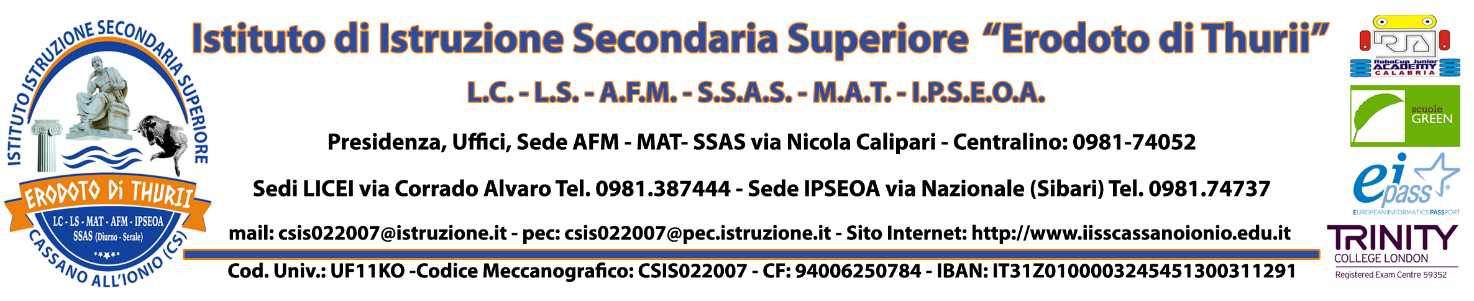 ALLEGATO A (Modello di comunicazione da utilizzare nel caso di n.1 alunno positivo in classe)COMUNICAZIONE AGLI STUDENTI, ALLE FAMIGLIE E AI DOCENTITenuto conto della comunicazione pervenuta a codesta Istituzione di n.1 caso di positività all'interno della classe ……………….., ai sensi dell’art. 6 del  D.L. n.5 del 04 febbraio 2022, tutti gli studenti e tutti i docenti della suddetta classe SONO OBBLIGATI AD ACCEDERE A SCUOLA E NELLA CLASSE INDOSSANDO DISPOSITIVI DI PROTEZIONE DELLE VIE AEREE DI TIPO FFP2, per10 GIORNI a partire da giorno……………………… e fino al giorno ……………………… (incluso). 